湖北省孝感安陆市2024年企事业单位人才引进校园招聘报名须知1.报名网站：https://ks.jobhb.com/wsbm/sys-list- hb?fcode=xgsw或扫码报名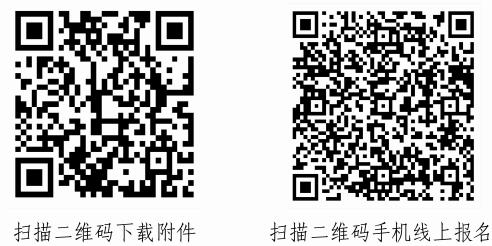 2.报名方式方法及时间。实行网上报名，报名时间为3月10日上午9:00—3月31日下午17:00，考生登陆报名网站注册账户后，选择报名批次，选择报考岗位，点击确定后填写报考信息上传本人电子照片及相关证件、资料图片等，提交报考申请。每名考生只能报考一个岗位, 报名与测试时使用的身份证必须一致，重复报名视为无效报名，取消测试资格。报考资格条件由招聘单位或主管部门负责解释，考生对报考条件若有疑问，可拨打咨询电话0712-5236743。